S E K C I J A   D R U Š T V E N I H   I Z L E T A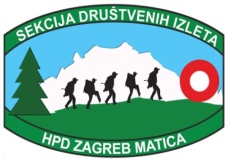 ORGANIZIRA JEDNODNEVNI PLANINARSKI IZLETMEDVEDNICA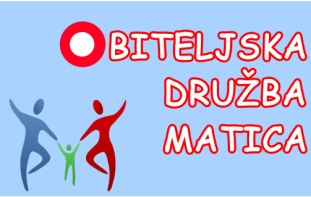 LIPA - ROG8.-9.12.2018.SUBOTA-NEDJELJASUBOTA :  8.00     okupljanje u centru Čučerja kod crkve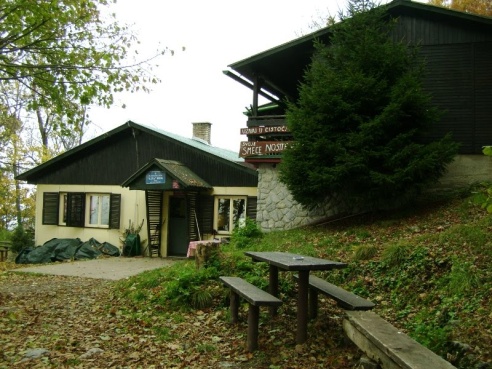   8.15     polazak osobnim vozilima do lovačkog doma Vepar  8.45     polazak prema planinarskom domu Lipa10.00     dolazak i smještaj u domu Lipa - 709m10.30     početak planinarske vježbe orjentacije u prirodi 13.00     ručak i pauza14.00     polazak na vrh Rog - 749m i učenje o planinarenju17.00     povratak u planinarski dom Lipa19.00     večera i druženje uz razne igre i logorsku vatruNEDJELJA :  7.00     doručak  8.00     odlazak na planinarsku turu10.00     dolazak na vrh Tepčina špica - 636m10.30     nastavak planinarske ture 14.00     dolazak u planinarski dom              - ručak15.00     polazak prema lovačkom domu Vepar16.00     dolazak do osobnih vozila i odlazak domaPredviđeno hodanje :    subota - 4 sata; nedjelja - 5 satiZahtjevnost izleta     :    K-1, T-1Oprema                     :    planinarska oprema u skladu s vremenskim uvjetima                                       zimski uvjeti - zaštita od hladnoće i snijega, topla i slojevita                                       odjeća, kapa, rukavice, gojzerice, gamašne Obavezni dokumenti :    planinarska, osobna i zdravstvena iskaznicaPrehrana                    :    iz ruksaka ili organizirani večera, ručak i doručak - 100.oo kunaPrijevoz                     :    javni prijevoz ZET-a linija 209  Dubrava - Čučerje i osobna vozilaSmještaj                     :   planinarski dom Lipa - noćenje - 60.oo kuna s pl.iskaznicomPrijave i informacije  :   petkom na sastanku SDI-a od 18.00 - 20.00 i kod vodičaOrganizator                :   HPD Zagreb-MaticaVodič                         :    Igrc Nenad - 098 906 9066, 091 309 4100                                                                 mail - nenoigrc@gmail.com